附件 2：第二十一届全国大学生英语演讲比赛规程一、宗旨第二十一届全国大学生英语演讲比赛（以下简称演讲比赛）旨在检测并提高广大大学生综合运用英语的能力，尤其是用英语思维及口语表达的能力，培养大学生学习英语的自信心和兴趣。二、参赛范围所有参赛选手代表各省（自治区、直辖市）报名参赛。三、参赛原则演讲赛以“公平、公正、公开”为原则。四、评判本届演讲比赛将邀请国内知名英语专家、国外英语教学专家组成评委团为参赛选手打分。评分标准：五、比赛程序1.预赛①全体选手按类别分组（A、B、C、D 四类）进行预赛。②参赛选手于初赛当日统一抽取比赛顺序。③全国组委会将于预赛当天上午公布若干备选题目，选手可自由选择其中一个题目参加预赛。④预赛选手演讲时间为 3 分钟。⑤预赛后根据评委团所打分数的高低，评选出本届比赛三等奖、优胜奖及若干名优秀选手参加决赛。2.决赛①参赛选手于决赛前一天统一抽取比赛顺序。②比赛前 5 分钟，一号选手抽取演讲题目。一号选手进行演讲时，下一名选手抽取题目。③决赛选手演讲时间为 3 分钟，结束后评委团将根据其演讲内容进行提问，同时演讲者须回答一道英语文化知识题。④评委当场打分,按分数高低排列名次，评选出本届比赛一等奖和二等奖。3.初、决赛细则①任何人不得带纸条等提示信息上台演讲。②初赛成绩将于8月3日晚20:30公布；决赛成绩将在选手演讲结束后公布前一位选手得分（1、2、3号选手成绩将在4号选手演讲结束后一并公布）。六、颁奖本届演讲比赛将在8月6日下午举行隆重的颁奖仪式，届时将由中、外专家为获奖选手颁奖并合影。本届演讲比赛奖励如下：一等奖：颁发由全国大学生英语竞赛组委会特制的水晶奖杯、奖牌和获奖证书二等奖：颁发由全国大学生英语竞赛组委会特制的奖牌和获奖证书。三等奖：颁发由全国大学生英语竞赛组委会特制的奖牌和获奖证书。优胜奖：颁发由全国大学生英语竞赛组委会特制的获奖证书。（注：所有获奖选手的指导教师将同时获得指导教师证书）赛后成果及宣传本届演讲比赛过程中，主办单位将安排全程录像，并择机在面向全国的媒体上播出，并在总决赛结束后制成光盘。获得荣誉的参赛选手所代表的省（自治区、直辖市）及学校将同时得到表彰。本演讲比赛的获奖成绩有很高的价值，历年来都作为选手升学、就业、评优和表彰的重要依据。参赛选手个人信息仅供总决赛期间使用，组委会将予以保密。本届演讲比赛获奖名单将在《英语辅导报》、《考试与评价》以及全国大学生英语竞赛官网（www.chinaneccs.cn）及微信公众号（NECCS_2015）、中国英语外 语教学研究网站（www.tefl-china.net ） 和英语辅导报社网站（www.ecp.com.cn）等媒体宣传、公布。赛后全国组委会将编辑制作“2021年全国大学生英语竞赛（NECCS）全国总决赛”专辑，报道赛事，并向全国公布和表彰获奖选手和选手所在学校。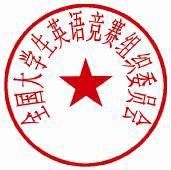 全国大学生英语竞赛组织委员会二〇二一年六月十日第二十一届全国大学生英语辩论赛规程一、宗旨为推动全国大学英语教学的发展与改革，使得参赛选手发挥出更高的水平， 第二十一届全国大学生英语辩论赛（以下简称辩论赛）继承、完善了往届辩论赛的规程并借鉴了国内外各种辩论赛的经验。本辩论赛是我国大学生大型英语辩论赛事，它为全国优秀大学生提供了展示才华、学习交流的舞台，代表了当代中国大学生英语口语表达能力的最高水平，是对各地大学英语教学水平和成绩的一次重要评价。二、参赛范围所有选手代表各省（自治区、直辖市）报名参赛。三、参赛原则辩论赛以“公平、公正、公开”为原则。四、组队本届辩论赛按省（自治区、直辖市）组队，每队由三名队员组成，其中至少有一名女生或一名男生，由每队选派一名代表在比赛前 30 分钟抽取辩题、确定本队辩论立场。参赛选手参赛时可自选服装，以大方、得体为主，可着民族服饰。五、评委评分本届辩论赛将邀请国内知名英语专家、国外英语教学专家组成评委团为参赛选手打分。评分标准：六、比赛程序1．程序①赛前 30 分钟各队抽签，每队选派一名代表抽取辩题，确定本队正、反方立场。②主持人开场，介绍正、反辩论双方。③正方一辩首先发言，接着由反方一辩发言，每人发言时间各为 2 分钟。④自由辩论：每队各 3 分钟。在自由辩论时间内，每一位辩手的发言顺序、时间、次数不限，但是整队的发言时间不得超过 3 分钟。自由辩论时间开始时，正方的任意一位队员先起立发言。在其结束发言后，反 方的任意一位队员应立即发言，双方依此程序轮流发言，直到发言时间结束。c．两位计时员将分别为两队计时。一方队员发言完毕，另一方的计时立即开始， 所以双方辩论员应尽量争取时间，在对方队员发言完毕后，立即起立发言。当一队的发言时间只剩 1 分钟时，计时员将按铃提示，第二次铃响表示总发言时间已到，应结束发言。e．当一队的发言时间已用尽，另一队还有剩余时间，则该队的一名或多名队员可继续发言，直到该队时间用完为止。⑤反方三辩总结陈词，正方三辩总结陈词。正、反方各有3分钟。⑥当每位辩手陈词时间剩下1分钟时，将有铃声提示，第二次铃响表示发言时间已用尽，辩手需立即停止发言。⑦由评委团成员打分。2.细则①辩手不得将纸条或提示稿带上辩论台，不得宣读预先拟好的稿件或展示预先准备的图表等，违规者评委将酌情扣分。②辩手可以引述书本、报刊的摘要，以加强论据。③辩论过程中辩手不得参看任何提示物品。七、颁奖本届辩论赛将在 8 月 7 日下午举行隆重的颁奖仪式。届时将由中、外专家为获奖选手颁奖并合影。本届辩论赛奖励如下：一等奖：颁发由全国大学生英语竞赛组委会特制的水晶奖杯、奖牌（金）和获奖证书。二等奖：颁发由全国大学生英语竞赛组委会特制的奖牌（银）和获奖证书。三等奖：颁发由全国大学生英语竞赛组委会特制的奖牌（铜）和获奖证书。最佳辩手：在辩论赛过程中表现突出的辩手将被评为第十八届全国大学生英语辩 论赛最佳辩手，并获得上述奖项之外的“最佳辩手”特制水晶奖杯、奖牌和证书。最佳辩手名额为 6—8 名。（注：所有获奖选手的指导教师将同时获得指导教师证书）八、赛后成果及宣传本届辩论赛过程中，主办单位将安排全程录音、录像，并择机在面向全国的媒体上播出，并在总决赛结束后制成光盘。获得荣誉的参赛选手所代表的省（自治区、直辖市）、市、学校将同时得到宣传、表彰。本辩论赛的获奖成绩有很高的价值，历年来都作为选手升学、就业、评优和表彰的重要凭证。参赛选手个人信息仅供总决赛期间使用，组委会将予以保密。本届辩论赛获奖名单将在《英语辅导报》、《考试与评价》以及全国大学生英语竞赛官网（www.chinaneccs.org）及微信公众号（NECCS_2015）、中国英语外 语教学研究网站（www.tefl-china.net）和英语辅导报社网站（www.ecp.com.cn） 等媒体宣传、公布。赛后全国组委会将编辑制作“2021年全国大学生英语竞赛（NECCS）全国总决赛”专辑，报道赛事，并向全国公布和表彰获奖选手和选手所在学校。全国大学生英语竞赛组织委员会二〇二一年六月十日第十四届全国大学生英语风采大赛规程一、宗旨第十四届全国大学生英语风采大赛（以下简称风采大赛）旨在检测并提高大学生知识拓展能力，全面展现大学生综合素质，充分挖掘其表演潜质，丰富大学生课外文化生活,为他们提供一个自我展现、秀出真我的舞台，增强其自信心， 培养合作互动的意识及创新精神。二、参赛范围所有选手代表各省（自治区、直辖市）报名参赛。三、参赛原则风采大赛以“公平、公正、公开”为原则。四、评判本届风采大赛将邀请国内知名英语专家、国外英语教学专家及艺术类专业人士组成评委团为参赛选手打分。评分标准：五、比赛规程1.程序① 参赛选手须提前准备参赛节目，务必于7月28日前将参赛申请表发至组委会电子邮箱，并标注“2021年全国大学生英语风采大赛申请表”。② 风采大赛分为初赛预选和决赛两个阶段进行，初赛预选将于8月2日13:00-21:00举行。请报名参赛的选手尽量在8月2日上午报到。预选结果将于8月3日17:00公布。③ 入围决赛的选手将于8月3日19:00进行串场排练。④ 决赛将于8月4日晚19:00举行，每个节目的选手表演时间不超过3分钟。⑤ 决赛由全体评委进行打分，决赛成绩将于8月5日晚20:00公布。2.细则参赛选手可选择英文歌曲、朗诵、舞蹈、器乐表演、相声小品、绝技等作为风采展示的素材,要求参赛节目必须与英语表演有关，突出表现大学生英语风采，提倡健康活泼、积极向上的表演内容。如参赛选手的节目重复，全国大学生英语竞赛组委会办公室将予以整合或调换。3.评奖①本届英语风采大赛分为初赛预选和决赛两个阶段，初赛预选将评出晋级决赛的节目及本届大赛三等奖和优秀奖。②决赛阶段将评出本届英语风采大赛一等奖和二等奖。③英语风采大赛的每个参赛节目不得超过6人，如因节目需要可酌情添加助演选手，但助演选手不参与评奖。六、颁奖本届英语风采大赛将在8月6日下午举行隆重的颁奖仪式。届时将由中、外专家为获奖选手颁奖并合影。本届英语风采大赛奖励如下：一等奖：颁发由全国大学生英语竞赛组委会特制的奖牌（金）及获奖证书。二等奖：颁发由全国大学生英语竞赛组委会特制的奖牌（银）及获奖证书。三等奖：颁发由全国大学生英语竞赛组委会特制的奖牌（铜）及获奖证书。七、赛后成果及宣传本届英语风采大赛过程中，主办单位将安排全程录像，并择机在面向全国的媒体上播出，并在总决赛结束后制成光盘。获得荣誉的参赛选手所代表的省（自治区、直辖市）、市、学校将同时得到宣传、表彰。本英语风采大赛的获奖成绩有很高的价值，历年来都作为选手升学、就业、评优和表彰的重要凭证。参赛选手个人信息仅供总决赛期间使用，组委会将予以保密。本届辩论赛获奖名单将在《英语辅导报》、《考试与评价》以及全国大学生英语竞赛官网（www.chinaneccs.cn）及微信公众号（NECCS_2015）、中国英语外 语教学研究网站（www.tefl-china.net）和英语辅导报社网站（www.ecp.com.cn） 等媒体宣传、公布。赛后全国组委会将编辑制作“2021年全国大学生英语竞赛（NECCS）全国总决赛”专辑，报道赛事，并向全国公布和表彰获奖选手和选手所在学校。全国大学生英语竞赛组织委员会二〇二一年六月十日项目（五项）满分（10 分）语音、语调2 分演讲内容2 分准确程度2 分流利程度2 分时间掌握和问答能力2 分英语文化知识问答（仅在决赛进行）0.1项目（五项）评分依据满分（10 分）辩论技巧辩手语言是否流畅，说理、分析是否透彻，反驳和应变能力是否迅速，是否具有较强说服力和逻辑力。2 分内容论点和论据内容是否正确、充实，引用资料和实例是否恰当。2 分风度和幽默感辩手的表情、动作是否恰当，是否有风度及幽默感。2 分自由辩论各队在自由辩论中的识辨能力、说明能力和逻辑性是否清晰，接句是否恰当，回答是否中 肯，反驳是否有力、有理，反应是否机敏，用语是否得体。2 分整体合作全队各辩手的论点是否一致，结构是否完整，队员之间的配合、合作是否默契。2 分项目（五项）满分（10 分）（英语）才艺展示整体效果2 分英语表现能力2 分创新能力2 分服装道具及舞台效果2 分时间掌控能力2 分